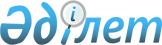 Солтүстік Қазақстан облысы Мағжан Жұмабаев ауданы мәслихатының 2020 жылғы 25 желтоқсандағы № 45-1 "2021-2023 жылдарға арналған Солтүстік Қазақстан облысы Мағжан Жұмабаев ауданының бюджетін бекіту туралы" шешіміне өзгерістер мен толықтырулар енгізу туралыСолтүстік Қазақстан облысы Мағжан Жұмабаев ауданы мәслихатының 2021 жылғы 30 наурыздағы № 3-8 шешімі. Солтүстік Қазақстан облысының Әділет департаментінде 2021 жылғы 2 сәуірде № 7224 болып тіркелді
      Қазақстан Республикасының 2008 жылғы 4 желтоқсандағы Бюджет кодексінің 106, 109-баптарына, Қазақстан Республикасының 2001 жылғы 23 қаңтардағы "Қазақстан Республикасындағы жергілікті мемлекеттік басқару және өзін-өзі басқару туралы" Заңының 6-бабы 1-тармағының 1) тармақшасына сәйкес, Солтүстік Қазақстан облысы Мағжан Жұмабаев ауданының мәслихаты ШЕШІМ ҚАБЫЛДАДЫ:
      1. "2021-2023 жылдарға арналған Солтүстік Қазақстан облысы Мағжан Жұмабаев ауданының бюджетін бекіту туралы" Солтүстік Қазақстан облысы Мағжан Жұмабаев ауданы мәслихатының 2020 жылғы 25 желтоқсандағы № 45-1 шешіміне (2021 жылғы 13 қаңтарда Қазақстан Республикасы нормативтік құқықтық актілерінің электрондық түрдегі эталондық бақылау банкінде жарияланған, Нормативтік құқықтық актілерді мемлекеттік тіркеу тізілімінде № 6900 болып тіркелген) келесі өзгерістер мен толықтырулар енгізілсін:
      1-тармақ жаңа редакцияда баяндалсын:
      "1. 2021-2023 жылдарға арналған Солтүстік Қазақстан облысы Мағжан Жұмабаев ауданының бюджеті тиісінше осы шешімге 1, 2 және 3-қосымшаларға сәйкес, оның ішінде 2021 жылға мынадай көлемдерде бекітілсін:
      1) кірістер – 6 339 927,4 мың теңге:
      салықтық түсімдер – 865 794,9 мың теңге;
      салықтық емес түсімдер – 5 427,0 мың теңге;
      негізгі капиталды сатудан түсетін түсімдер– 6 350,0 мың теңге;
      трансферттер түсімі – 5 462 355,5 мың теңге;
      2) шығындар – 6 515 333,2 мың теңге;
      3) таза бюджеттік кредиттеу – 41 309,0 мың теңге:
      бюджеттік кредиттер – 52 506,0 мың теңге;
      бюджеттік кредиттерді өтеу – 11 197,0 мың теңге;
      4) қаржы активтерімен операциялар бойынша сальдо – 0,0 мың теңге:
      қаржы активтерін сатып алу – 0,0 мың теңге;
      мемлекеттің қаржы активтерін сатудан түсетін түсімдер – 0,0 мың теңге;
      5) бюджет тапшылығы (профициті) – -216 714,8 мың теңге;
      6) бюджет тапшылығын қаржыландыру (профицитті пайдалану) – 216 714,8 мың теңге;
      қарыздар түсімі – 91 036,7 мың теңге;
      қарыздарды өтеу – 11 197,0 мың теңге;
      бюджет қаражатының пайдаланылатын қалдықтары – 136 875,1 мың теңге.";
      5-тармақ жаңа редакцияда баяндалсын:
      "5. Облыстық бюджеттен және аудандық маңызы бар қала, ауылдар, ауылдық округтер бюджеттерінен берілетін трансферттер аудандық бюджетке трансферттер түсімдері болып табылады.";
      10-тармақ келесі мазмұндағы 18), 19), 20), 21), 22), 23), 24), 25), 26) тармақшалармен толықтырылсын:
      "18) Булаев қаласында жабық мұз айдынын салуға;
      19) ауылдық кітапханаларды интернет желісіне қосуға, телефондандыруға, интернет үшін компьютерлер сатып алуға;
      20) Полтавка ауылында су құбыры құрылыстары мен тарату желілері алаңының құрылысына;
      21) Надежка ауылында таратушы желілер мен су құбыры құрылыстары алаңын салуға;
      22) Октябрьское ауылындағы көше жарығын ағымдағы жөндеуге;
      23) Александровка ауылының магистралдық бұруын және тарату желілерін реконструкциялауға;
      24) Октябрьское ауылында таратушы желілер мен су құбыры құрылыстары алаңын салуға;
      25) Таман ауылының № 1 бөлімшесінің мәдениет үйін күрделі жөндеуге;
      26) Возвышенка, Советское, Полудино ауылдарында жарықтандырумен кентішілік жолдарды орташа жөндеуге.";
      келесі мазмұндағы 12-1- тармағымен толықтырылсын:
      "12-1. 4-қосымшаға сәйкес 2021 жылғы 1 қаңтарда қалыптасқан бюджет қаражатының бос қалдықтары мен республикалық бюджеттен берілген 2020 жылы пайдаланылмаған (толық пайдаланылмаған) нысаналы трансферттерді қайтару есебінен аудан бюджетінде шығыстар қарастырылсын.";
      келесі мазмұндағы 12-2-тармақпен толықтырылсын:
      "12-2. 2021 жылға арналған аудан бюджетінде Қазақстан Республикасы Премьер-Министрінің 2020 жылғы 27 наурыздағы № 55-ө "Жұмыспен қамтудың 2020-2021 жылдарға арналған жол картасын бекіту туралы" өкімімен бекітілген Жұмыспен қамтудың 2020-2021 жылдарға арналған жол картасы бағдарламасы шеңберінде ішкі қарыздар есебінен шығыстар 5-қосымшаға сәйкес ескерілсін.";
      көрсетілген шешімнің 1-қосымшасы осы шешімнің 1-қосымшасына сәйкес жаңа редакцияда баяндалсын;
      осы шешімнің 2-қосымшасына  сәйкес 4-қосымшасымен толықтырылсын;
      осы шешімнің 3-қосымшасына сәйкес 5-қосымшасымен толықтырылсын.
      2. Осы шешім 2021 жылғы 1 қаңтардан бастап қолданысқа енгізіледі. Мағжан Жұмабаев ауданының 2021 жылға арналған бюджеті 2021 жылғы 1 қаңтарда қалыптасқан бюджет қаражатының бос қалдықтары мен республикалық бюджеттен берілген 2020 жылы пайдаланылмаған (толық пайдаланылмаған) нысаналы трансферттерді қайтару есебінен 2021 жылға арналған аудандық бюджет шығыстары Жұмыспен қамту жол картасы бағдарламасы шеңберінде ішкі қарыздар есебінен Мағжан Жұмабаев ауданының 2021 жылға арналған бюджеті
					© 2012. Қазақстан Республикасы Әділет министрлігінің «Қазақстан Республикасының Заңнама және құқықтық ақпарат институты» ШЖҚ РМК
				
      Мағжан Жұмабаев ауданы мәслихаты
сессиясының төрағасы

Ж. Хайдарова

      Мағжан Жұмабаев ауданы
мәслихатының хатшысы

Т. Абильмажинов
Солтүстік Қазақстан облысыМағжан Жұмабаевауданы мәслихатының2021 жылғы 30 наурыздағы№ 3-8т шешіміне1-қосымшаСолтүстік Қазақстан облысыМағжан Жұмабаевауданы мәслихатының2020 жылғы 25 желтоқсандағы№ 45-1 шешіміне1-қосымша
Санаты
Сыныбы
Iшкi сыныбы
Атауы
Сомасы

мың теңге
Кірістер
6 339 927,4
1
Салықтық түсімдері
865 794,9
03
Әлеуметтік салық
425 194,9
1
Әлеуметтік салық
425 194,9
04
Меншiкке салынатын салықтар
306 300,0
1
Мүлікке салынатын салықтар
300 000,0
5
Бірыңғай жер салығы
6 300,0
05
Тауарларға, жұмыстарға және қызметтерге салынатын iшкi салықтар
130 100,0
2
Акциздер
2 500,0
3
Табиғи және басқа да ресурстарды пайдаланғаны үшiн түсетiн түсiмдер
120 000,0
4
Кәсiпкерлiк және кәсiби қызметтi жүргiзгенi үшiн алынатын алымдар
7 600,0
08
Заңдық маңызы бар әрекеттерді жасағаны және (немесе) оған уәкілеттігі бар мемлекеттік органдар немесе лауазымды адамдар құжаттар бергені үшін алынатын міндетті төлемдер
4 200,0
1
Мемлекеттік баж
4 200,0
2
Салықтық емес түсiмдер
5 427,0
01
Мемлекеттік меншіктен түсетін кірістер
2 750,0
5
Мемлекет меншігіндегі мүлікті жалға беруден түсетін кірістер
2 636,0
7
Мемлекеттік бюджеттен берілген кредиттер бойынша сыйақылар
14,0
9
Мемлекет меншігінен түсетін басқа да кірістер
100,0
06
Басқа да салықтық емес түсімдер
2 677,0
1
Басқа да салықтық емес түсімдер
2 677,0
3
Негізгі капиталды сатудан түсетін түсімдер
6 350,0
03
Жердi және материалдық емес активтердi сату
6 350,0
1
Жерді сату
6 350,0
4
Трансферттердің түсімдері
5 462 355,5
01
Төмен тұрған мемлекеттiк басқару органдарынан трансферттер
1 549,6
3
Аудандық маңызы бар қалалардың, ауылдардың, кенттердің, аулдық округтардың бюджеттерінен трансферттер
1 549,6
02
Мемлекеттiк басқарудың жоғары тұрған органдарынан түсетiн трансферттер
5 460 805,9
2
Облыстық бюджеттен түсетiн трансферттер
5 460 805,9
Функционалдық топ
Функционалдық топ
Функционалдық топ
Функционалдық топ
Сомасы

мың теңге
Бюджеттік бағдарламалардың әкiмшiсi
Бюджеттік бағдарламалардың әкiмшiсi
Бюджеттік бағдарламалардың әкiмшiсi
Сомасы

мың теңге
Бағдарлама
Бағдарлама
Сомасы

мың теңге
Шығындар
6 515 333,2
01
Жалпы сипаттағы мемлекеттiк қызметтер
987 536,3
112
Аудан (облыстық маңызы бар қала) мәслихатының аппараты
19 277,0
001
Аудан (облыстық маңызы бар қала) мәслихатының қызметін қамтамасыз ету жөніндегі қызметтер
18 977,0
003
Мемлекеттік органның күрделі шығыстары
300,0
122
Аудан (облыстық маңызы бар қала) әкімінің аппараты
157 580,7
001
Аудан (облыстық маңызы бар қала) әкімінің қызметін қамтамасыз ету жөніндегі қызметтер
133 599,0
113
Төменгі тұрған бюджеттерге берілетін нысаналы ағымдағы трансферттер
23 981,7
458
Ауданның (облыстық маңызы бар қаланың) тұрғын үй-коммуналдық шаруашылығы, жолаушылар көлігі және автомобиль жолдары бөлімі
769 198,4
001
Жергілікті деңгейде тұрғын үй-коммуналдық шаруашылығы, жолаушылар көлігі және автомобиль жолдары саласындағы мемлекеттік саясатты іске асыру жөніндегі қызметтер
15 933,0
013
Мемлекеттік органның күрделі шығыстары
300,0
113
Төменгі тұрған бюджеттерге берілетін нысаналы ағымдағы трансферттер
752 965,4
459
Ауданның (облыстық маңызы бар қаланың) экономика және қаржы бөлімі
41 480,2
001
Ауданның (облыстық маңызы бар қаланың) экономикалық саясаттын қалыптастыру мен дамыту, мемлекеттік жоспарлау, бюджеттік атқару және коммуналдық меншігін басқару саласындағы мемлекеттік саясатты іске асыру жөніндегі қызметтер
39 594,0
003
Салық салу мақсатында мүлікті бағалауды жүргізу
1 550,0
010
Жекешелендіру, коммуналдық меншікті басқару, жекешелендіруден кейінгі қызмет және осыған байланысты дауларды реттеу
336,2
02
Қорғаныс
14 228,0
122
Аудан (облыстық маңызы бар қала) әкімінің аппараты
14 228,0
005
Жалпыға бірдей әскери міндетті атқару шеңберіндегі іс-шаралар
8 928,0
006
Аудан (облыстық маңызы бар қала) ауқымындағы төтенше жағдайлардың алдын алу және оларды жою
5 000,0
007
Аудандық (қалалық) ауқымдағы дала өрттерінің, сондай-ақ мемлекеттік өртке қарсы қызмет органдары құрылмаған елдi мекендерде өрттердің алдын алу және оларды сөндіру жөніндегі іс-шаралар
300,0
03
Қоғамдық тәртіп, қауіпсіздік, құқықтық, сот, қылмыстық-атқару қызметі
3 280,0
458
Ауданның (облыстық маңызы бар қаланың) тұрғын үй-коммуналдық шаруашылығы, жолаушылар көлігі және автомобиль жолдары бөлімі
3 280,0
021
Елдi мекендерде жол қозғалысы қауiпсiздiгін қамтамасыз ету
3 280,0
06
Әлеуметтiк көмек және әлеуметтiк қамтамасыз ету
552 966,0
451
Ауданның (облыстық маңызы бар қаланың) жұмыспен қамту және әлеуметтік бағдарламалар бөлімі
552 966,0
001
Жергілікті деңгейде халық үшін әлеуметтік бағдарламаларды жұмыспен қамтуды қамтамасыз етуді іске асыру саласындағы мемлекеттік саясатты іске асыру жөніндегі қызметтер
43 974,0
002
Жұмыспен қамту бағдарламасы
178 339,5
004
Ауылдық жерлерде тұратын денсаулық сақтау, білім беру, әлеуметтік қамтамасыз ету, мәдениет, спорт және ветеринар мамандарына отын сатып алуға Қазақстан Республикасының заңнамасына сәйкес әлеуметтік көмек көрсету
4 376,0
005
Мемлекеттік атаулы әлеуметтік көмек
61 333,0
006
Тұрғын үйге көмек көрсету
12,0
007
Жергілікті өкілетті органдардың шешімі бойынша мұқтаж азаматтардың жекелеген топтарына әлеуметтік көмек
34 500,5
010
Үйден тәрбиеленіп оқытылатын мүгедек балаларды материалдық қамтамасыз ету
1 251,0
011
Жәрдемақыларды және басқа да әлеуметтік төлемдерді есептеу, төлеу мен жеткізу бойынша қызметтерге ақы төлеу
768,0
014
Мұқтаж азаматтарға үйде әлеуметтiк көмек көрсету
122 431,0
017
Оңалтудың жеке бағдарламасына сәйкес мұқтаж мүгедектердi мiндеттi гигиеналық құралдармен қамтамасыз ету, қозғалуға қиындығы бар бірінші топтағы мүгедектерге жеке көмекшінің және есту бойынша мүгедектерге қолмен көрсететiн тіл маманының қызметтерін ұсыну
41 079,0
023
Жұмыспен қамту орталықтарының қызметін қамтамасыз ету
54 902,0
050
Қазақстан Республикасында мүгедектердің құқықтарын қамтамасыз ету және өмір сүру сапасын жақсарту
0,0
067
Ведомстволық бағыныстағы мемлекеттік мекемелер мен ұйымдардың күрделі шығыстары
10 000,0
07
Тұрғын үй-коммуналдық шаруашылық
552 403,8
458
Ауданның (облыстық маңызы бар қаланың) тұрғын үй-коммуналдық шаруашылығы, жолаушылар көлігі және автомобиль жолдары бөлімі
195 353,8
003
Мемлекеттік тұрғын үй қорын сақтауды ұйымдастыру
14 800,0
012
Сумен жабдықтау және су бұру жүйесінің жұмыс істеуі
4 000,0
015
Елдi мекендердегі көшелердi жарықтандыру
44 180,0
058
Елді мекендердегі сумен жабдықтау және су бұру жүйелерін дамыту
132 373,8
472
Ауданның (облыстық маңызы бар қаланың) құрылыс, сәулет және қала құрылысы бөлімі
357 050,0
003
Коммуналдық тұрғын үй қорының тұрғын үйін жобалау және (немесе) салу, реконструкциялау
6 000,0
098
Коммуналдық тұрғын үй қорының тұрғын үйлерін сатып алу
351 050,0
08
Мәдениет, спорт, туризм және ақпараттық кеңістiк
402 471,2
465
Ауданның (облыстық маңызы бар қаланың) дене шынықтыру және спорт бөлімі
42 577,0
001
Жергілікті деңгейде дене шынықтыру және спорт саласындағы мемлекеттік саясатты іске асыру жөніндегі қызметтер
10 444,0
006
Аудандық (облыстық маңызы бар қалалық) деңгейде спорттық жарыстар өткiзу
18 657,0
007
Әртүрлi спорт түрлерi бойынша аудан (облыстық маңызы бар қала) құрама командаларының мүшелерiн дайындау және олардың облыстық спорт жарыстарына қатысуы
13 476,0
472
Ауданның (облыстық маңызы бар қаланың) құрылыс, сәулет және қала құрылысы бөлімі
14 004,0
008
Cпорт объектілерін дамыту
14 004,0
478
Ауданның (облыстық маңызы бар қаланың) ішкі саясат, мәдениет және тілдерді дамыту бөлімі
345 890,2
001
Ақпаратты, мемлекеттілікті нығайту және азаматтардың әлеуметтік сенімділігін қалыптастыру саласында жергілікті деңгейде мемлекеттік саясатты іске асыру жөніндегі қызметтер
20 521,0
004
Жастар саясаты саласында іс-шараларды іске асыру
9 677,0
005
Мемлекеттік ақпараттық саясат жүргізу жөніндегі қызметтер
14 873,0
007
Аудандық (қалалық) кiтапханалардың жұмыс iстеуi
128 276,0
008
Мемлекеттiк тiлдi және Қазақстан халқының басқа да тiлдерін дамыту
1 064,0
009
Мәдени-демалыс жұмысын қолдау
53 465,0
032
Ведомстволық бағыныстағы мемлекеттік мекемелер мен ұйымдардың күрделі шығыстары
100 000,0
113
Төменгі тұрған бюджеттерге берілетін нысаналы ағымдағы трансферттер
18 014,2
10
Ауыл, су, орман, балық шаруашылығы, ерекше қорғалатын табиғи аумақтар, қоршаған ортаны және жануарлар дүниесін қорғау, жер қатынастары
59 487,0
459
Ауданның (облыстық маңызы бар қаланың) экономика және қаржы бөлімі
12 855,0
099
Мамандарға әлеуметтік қолдау көрсету жөніндегі шараларды іске асыру
12 855,0
463
Ауданның (облыстық маңызы бар қаланың) жер қатынастары бөлімі
18 578,0
001
Аудан (облыстық маңызы бар қала) аумағында жер қатынастарын реттеу саласындағы мемлекеттік саясатты іске асыру жөніндегі қызметтер
16 953,0
006
Аудандардың, облыстық маңызы бар, аудандық маңызы бар қалалардың, кенттердiң, ауылдардың, ауылдық округтердiң шекарасын белгiлеу кезiнде жүргiзiлетiн жерге орналастыру
1 000,0
007
Мемлекеттік органның күрделі шығыстары
625,0
474
Ауданның (облыстық маңызы бар қаланың) ауыл шаруашылығы және ветеринария бөлімі
28 054,0
001
Жергілікті деңгейде ауыл шаруашылығы және ветеринария саласындағы мемлекеттік саясатты іске асыру жөніндегі қызметтер
28 054,0
005
Мал көмінділерінің (биотермиялық шұңқырлардың) жұмыс істеуін қамтамасыз ету
0,0
11
Өнеркәсіп, сәулет, қала құрылысы және құрылыс қызметі
27 498,0
472
Ауданның (облыстық маңызы бар қаланың) құрылыс, сәулет және қала құрылысы бөлімі
27 498,0
001
Жергілікті деңгейде құрылыс, сәулет және қала құрылысы саласындағы мемлекеттік саясатты іске асыру жөніндегі қызметтер
27 498,0
12
Көлiк және коммуникация
147 014,0
458
Ауданның (облыстық маңызы бар қаланың) тұрғын үй-коммуналдық шаруашылығы, жолаушылар көлігі және автомобиль жолдары бөлімі
147 014,0
022
Көлік инфрақұрылымын дамыту
4 313,0
023
Автомобиль жолдарының жұмыс істеуін қамтамасыз ету
133 352,0
045
Аудандық маңызы бар автомобиль жолдарын және елді-мекендердің көшелерін күрделі және орташа жөндеу
9 349,0
13
Басқалар
125 367,0
458
Ауданның (облыстық маңызы бар қаланың) тұрғын үй-коммуналдық шаруашылығы, жолаушылар көлігі және автомобиль жолдары бөлімі
96 378,0
064
"Ауыл - Ел бесігі" жобасы шеңберінде ауылдық елді мекендердегі әлеуметтік және инженерлік инфрақұрылымдарды дамыту
96 378,0
459
Ауданның (облыстық маңызы бар қаланың) экономика және қаржы бөлімі
15 000,0
012
Ауданның (облыстық маңызы бар қаланың) жергілікті атқарушы органының резерві
15 000,0
469
Ауданның (облыстық маңызы бар қаланың) кәсіпкерлік бөлімі
13 989,0
001
Жергілікті деңгейде кәсіпкерлікті дамыту саласындағы мемлекеттік саясатты іске асыру жөніндегі қызметтер
13 989,0
14
Борышқа қызмет көрсету
627,8
459
Ауданның (облыстық маңызы бар қаланың) экономика және қаржы бөлімі
627,8
021
Жергілікті атқарушы органдардың облыстық бюджеттен қарыздар бойынша сыйақылар мен өзге де төлемдерді төлеу бойынша борышына қызмет көрсету
627,8
15
Трансферттер
3 642 454,1
459
Ауданның (облыстық маңызы бар қаланың) экономика және қаржы бөлімі
3 642 454,1
006
Пайдаланылмаған (толық пайдаланылмаған) нысаналы трансферттерді қайтару
50 645,1
024
Заңнаманы өзгертуге байланысты жоғары тұрған бюджеттің шығындарын өтеуге төменгі тұрған бюджеттен ағымдағы нысаналы трансферттер
3 271 544,0
038
Субвенциялар
320 265,0
Таза бюджеттік кредиттеу
41 309,0
Бюджеттік кредиттер
52 506,0
Атауы
Атауы
Сомасы

мың теңге
Функционалдық топ
Функционалдық топ
Функционалдық топ
Функционалдық топ
Сомасы

мың теңге
Бюджеттік бағдарламалардың әкімшісі
Бюджеттік бағдарламалардың әкімшісі
Бюджеттік бағдарламалардың әкімшісі
Сомасы

мың теңге
Бағдарлама
Бағдарлама
Сомасы

мың теңге
10
Ауыл, су, орман, балық шаруашылығы, ерекше қорғалатын табиғи аумақтар, қоршаған ортаны және жануарлар дүниесін қорғау, жер қатынастары
52 506,0
459
Ауданның (облыстық маңызы бар қаланың) экономика және қаржы бөлімі
52 506,0
018
Мамандарды әлеуметтік қолдау шараларын іске асыру үшін бюджеттік кредиттер
52 506,0
Бюджеттік кредиттерді өтеу
11 197,0
Атауы
Атауы
Сомасы

мың теңге
 Санаты
 Санаты
 Санаты
 Санаты
Сомасы

мың теңге
Сыныбы
Сыныбы
Сыныбы
Сомасы

мың теңге
Ішкі сыныбы
Ішкі сыныбы
Сомасы

мың теңге
5
Бюджеттік кредиттерді өтеу
11 197,0
01
Бюджеттік кредиттерді өтеу
11 197,0
1
Мемлекеттік бюджеттен берілген бюджеттік кредиттерді өтеу
11 197,0
Қаржы активтерімен операциялар бойынша сальдо
0,0
Қаржы активтерін сатып алу
0,0
Мемлекеттің қаржы активтерін сатудан түсетін түсімдер
0,0
Бюджет тапшылығы (профициті)
- 216 714,8
Бюджет тапшылығын қаржыландыру (профицитін пайдалану)
216 714,8
Қарыздар түсімі
91 036,7
Атауы
Атауы
Сомасы

мың теңге
 Санаты
 Санаты
 Санаты
 Санаты
Сомасы

мың теңге
Сыныбы
Сыныбы
Сыныбы
Сомасы

мың теңге
Ішкі сыныбы
Ішкі сыныбы
Сомасы

мың теңге
7
Қарыздар түсімі
91 036,7
01
Ішкі мемлекеттік қарыздар
91 036,7
2
Қарыз шарттары
91 036,7
Қарыздарды өтеу
11 197,0
Атауы
Атауы
Атауы
Атауы
Сомасы

мың теңге
Функционалдық топ
Функционалдық топ
Функционалдық топ
Функционалдық топ
Сомасы

мың теңге
Бюджеттік бағдарламалардың әкімшісі
Бюджеттік бағдарламалардың әкімшісі
Бюджеттік бағдарламалардың әкімшісі
Сомасы

мың теңге
Бағдарлама
Бағдарлама
Сомасы

мың теңге
16
Қарыздарды өтеу
11 197,0
459
Ауданның (облыстық маңызы бар қаланың) экономика және қаржы бөлімі
11 197,0
005
Жергілікті атқарушы органның жоғары тұрған бюджет алдындағы борышын өтеу
11 197,0
08
Бюджет қаражатының пайдаланылатын қалдықтары
136 875,1
01
Бюджет қаражатының қалдықтары
136 875,1
1
Бюджет қаражаты қалдықтары
136 875,1Солтүстік Қазақстан облысыМағжан Жұмабаевауданының мәслихаты2020 жылғы 30 наурыздағы№ 3-8 шешіміне2-қосымшаСолтүстік Қазақстан облысыМағжан Жұмабаевауданының мәслихаты2020 жылғы 25 желтоқсандағы№ 45-1 шешіміне4-қосымша
Санаты
Сыныбы
Iшкi сыныбы
Атауы
Сомасы

мың теңге
Кірістер
136 875,1
08
Бюджет қаражатының пайдаланылатын қалдықтары
136 875,1
01
Бюджет қаражатының қалдықтары
136 875,1
1
Бюджет қаражатының бос қалдықтары
136 875,1
Функционалдық топ
Функционалдық топ
Функционалдық топ
Функционалдық топ
Сомасы

мың теңге
Бюджеттік бағдарламалардың әкімшісі
Бюджеттік бағдарламалардың әкімшісі
Бюджеттік бағдарламалардың әкімшісі
Сомасы

мың теңге
Бағдарлама
Бағдарлама
Сомасы

мың теңге
Шығындар
136 875,1
01
Жалпы сипаттағы мемлекеттiк қызметтер
63 971,2
122
Аудан (облыстық маңызы бар қала) әкімінің аппараты
3 555,7
113
Төменгі тұрған бюджеттерге берілетін нысаналы ағымдағы трансферттер
3 555,7
458
Ауданның (облыстық маңызы бар қаланың) тұрғын үй-коммуналдық шаруашылығы, жолаушылар көлігі және автомобиль жолдары бөлімі
60 415,5
113
Төменгі тұрған бюджеттерге берілетін нысаналы ағымдағы трансферттер
60 415,5
02
Қорғаныс
5 000,0
122
Аудан (облыстық маңызы бар қала) әкімінің аппараты
5 000,0
006
Аудан (облыстық маңызы бар қала) ауқымындағы төтенше жағдайлардың алдын алу және оларды жою
5 000,0
06
Әлеуметтiк көмек және әлеуметтiк қамтамасыз ету
10 000,0
451
Ауданның (облыстық маңызы бар қаланың) жұмыспен қамту және әлеуметтік бағдарламалар бөлімі
10 000,0
067
Ведомстволық бағыныстағы мемлекеттік мекемелер мен ұйымдардың күрделі шығыстары
10 000,0
08
Мәдениет, спорт, туризм және ақпараттық кеңістiк
7 510,2
478
Ауданның (облыстық маңызы бар қаланың) ішкі саясат, мәдениет және тілдерді дамыту бөлімі
7 510,2
004
Жастар саясаты саласында іс-шараларды іске асыру
200,0
007
Аудандық (қалалық) кiтапханалардың жұмыс iстеуi
5 000,0
009
Мәдени-демалыс жұмысын қолдау
2 000,0
113
Төменгі тұрған бюджеттерге берілетін нысаналы ағымдағы трансферттер
310,2
13
Басқалар
1 200,0
469
Ауданның (облыстық маңызы бар қаланың) кәсіпкерлік бөлімі
1 200,0
001
Жергілікті деңгейде кәсіпкерлікті дамыту саласындағы мемлекеттік саясатты іске асыру жөніндегі қызметтер
1 200,0
15
Трансферттер
49 193,7
459
Ауданның (облыстық маңызы бар қаланың) экономика және қаржы бөлімі
49 193,7
006
Пайдаланылмаған (толық пайдаланылмаған) нысаналы трансферттерді қайтару
49 193,7Солтүстік Қазақстан облысыМағжан Жұмабаевауданының мәслихаты2020 жылғы 30 наурыздағы№ 3-8 шешіміне3-қосымшаСолтүстік Қазақстан облысыМағжан Жұмабаевауданының мәслихаты2020 жылғы 25 желтоқсандағы№ 45-1 шешіміне5-қосымша
Санаты
Сыныбы
Iшкi сыныбы
Атауы
Сомасы

мың теңге
7
Қарыздар түсімі
38 530,7
01
Ішкі мемлекеттік қарыздар
38 530,7
2
Қарыз шарттары
38 530,7
Функционалдық топ
Функционалдық топ
Функционалдық топ
Функционалдық топ
Сомасы

мың теңге
Бюджеттік бағдарламалардың әкімшісі
Бюджеттік бағдарламалардың әкімшісі
Бюджеттік бағдарламалардың әкімшісі
Сомасы

мың теңге
Бағдарлама
Бағдарлама
Сомасы

мың теңге
07
Тұрғын үй-коммуналдық шаруашылық
38 530,7
458
Ауданның (облыстық маңызы бар қаланың) тұрғын үй-коммуналдық шаруашылығы, жолаушылар көлігі және автомобиль жолдары бөлімі
38 530,7
058
Елді мекендердегі сумен жабдықтау және су бұру жүйелерін дамыту
38 530,7